„Światowy Dzień Książki i Praw Autorskich” – świętuj z nami.Czytaj książki za darmo – książki onlinehttps://www.zapmeta.com.pl/Ułóż krzyżówkę z hasłem KSIĄŻKA: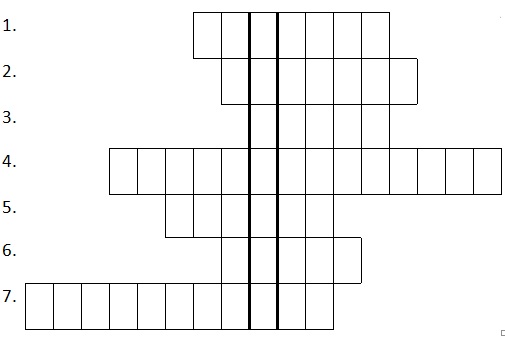 